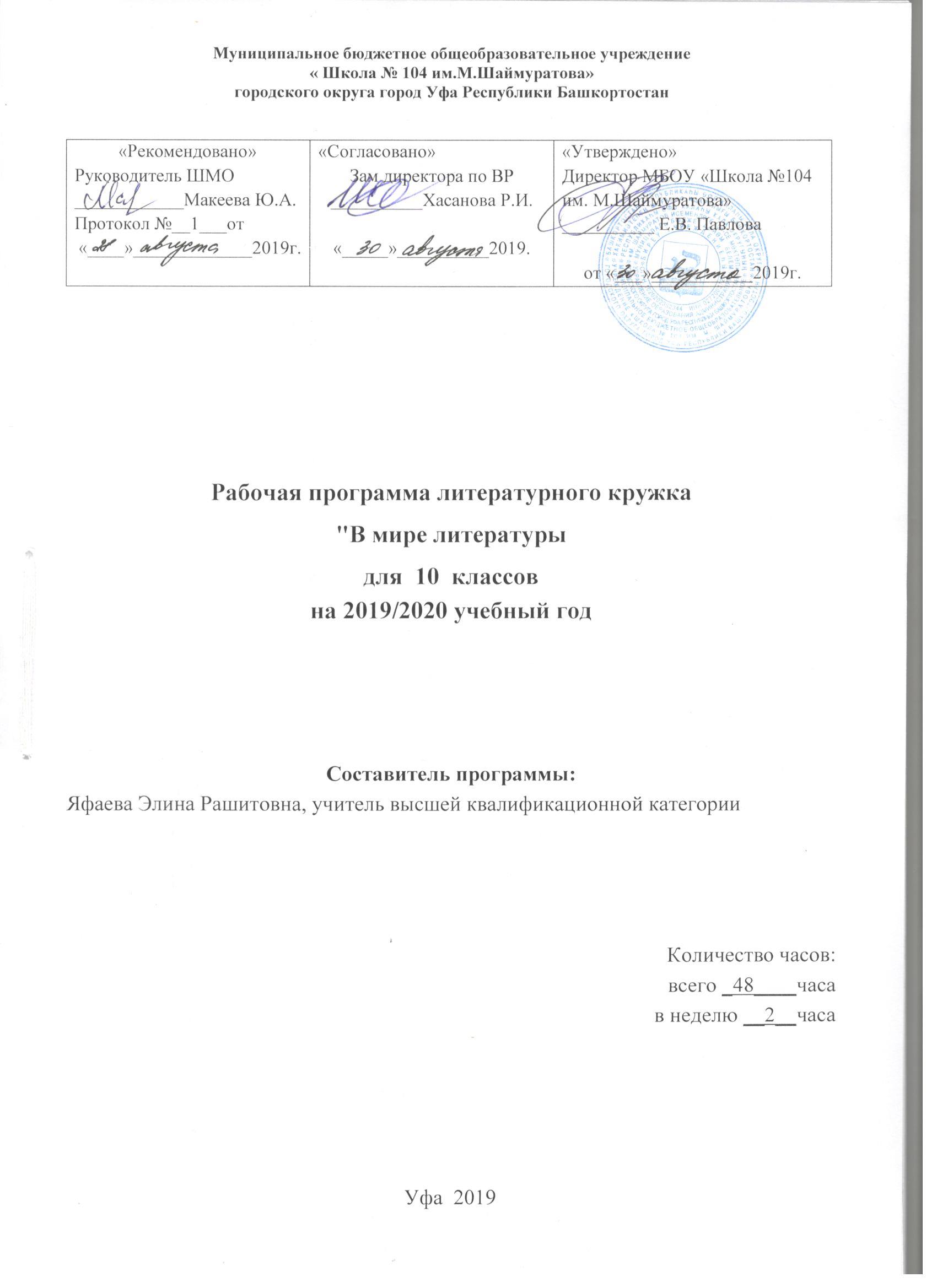 СодержаниеI .Пояснительная запискаII. Содержание программы кружкаIII. Календарно-тематическое планированиеIV Требования к уровню подготовки учащихсяV. Перечень учебно-методического обеспеченияI. Пояснительная записка      Обращение к данной теме кружка не случайно. В наше время технического прогресса, всеобщей компьютеризации, связи с Интернетом наблюдается значительный спад интереса к книге, к художественной литературе. Кроме того, с экранов телевизора почти ежедневно пропагандируется насилие и жестокость, что не может не сказаться на нравственном состоянии детей.А также изменения в итоговой аттестации учащихся 9, 11 классов по литературе и русскому языку заставляют учителя искать новые формы и пути подготовки к этому виду деятельности не только в выпускных, но и промежуточных параллелях.Программа является многоаспектной. Составлена на основе программы Н.Н.Глебовой «Программа элективного курса для учащихся 10-11 классов. Современная литература» («Профильное образование). Сборник элективных курсов. Литература 10-11классы. Составитель Г.М.Вялых. Издательство «Учитель»-2009г.Программа модифицированная, частично изменена с учётом индивидуальных особенностей и потребностей учащихся как в содержательном плане, так и формах реализации.Курс кружка предполагает систематическое чтение художественной литературы, знакомство с новинками современной литературы, публицистики. Разнообразие форм подачи материала повышает эффективность учебно-воспитательного процесса и его результативность, позволяет активизировать деятельность учащихся и самого учителя. Данная программа помогает решать задачи литературного образования, связанные как с читательской деятельностью учащихся, так и с эстетической функцией литературы, она направлена на совместную  работу ученика и учителя, совместную работу ума, воли, чувств,  на воспитание читающего, грамотного гражданина.Отбор произведений подчинен этим задачам, а также помогает учащимся подбирать аргументы к сочинению при сдаче ЕГЭ.Особенностью текстов, включённых в программу, является то, что по жанровой природе это рассказы и небольшие повести. Такие произведения удобны для текстуального анализа. Программа допускает сокращение или увеличение материала.В программе указано примерное распределение учебного времени по блокам, однако на занятиях возможно варьирование материала: углубление, сокращение и их замена, использование освободившегося времени на различного рода практические литературные работы, встречи, поездки и т.д.Учащимся рекомендовано вести тетрадь «Мудрые мысли писателя, высказывания и цитаты из произведений».Проверка знаний, умений, навыков проводится в виде тестов, практических заданий и других форм.Цели :Становление духовного мира человекаСоздание условий для непрерывного совершенствования и развития своих творческих возможностейОвладение мастерством читателя, свободной и яркой собственной речьюОказание помощи учащимся в подготовке к итоговой аттестацииИспользование межпредметных связей при создании  учебных проектовЗадачи: Воспитать читателя, умеющего размышлять над прочитанным, извлекая из него уроки Развивать  творческие способности учащихся через  разные формы работыПодготовить учащихся к более качественному выполнению творческой части  экзаменаПовысить качество публичных выступлений на разных ученических конкурсах, конференцияхТребования к уровню  освоения  обучающимися программы  литературы в 10 классе .   Планируемые результаты:                          Личностные результаты:воспитание российской гражданской идентичности: патриотизма, любви и уважения к Отечеству, чувства гордости за свою Родину, прошлое и настоящее многонационального народа России; осознание своей этнической принадлежности, знание истории, языка, культуры своего народа, своего края, основ культурного наследия народов России и человечества; усвоение гуманистических, демократических и традиционных ценностей многонационального российского общества; воспитание чувства ответственности и долга перед Родиной;формирование ответственного отношения к учению, готовности и способности обучающихся к саморазвитию и самообразованию на основе мотивации к обучению и познанию, осознанному выбору и построению дальнейшей индивидуальной траектории образования на базе ориентировки в мире профессий и профессиональных предпочтений, с учётом устойчивых познавательных интересов;формирование целостного мировоззрения, соответствующего современному уровню развития науки и общественной практики, учитывающего социальное, культурное, языковое, духовное многообразие современного мира;формирование осознанного, уважительного и доброжелательного отношения к другому человеку, его мнению, мировоззрению, культуре, языку, вере, гражданской позиции, к истории,культуре, религии, традициям, языкам, ценностям народов России и народов мира; готовности и способности вести диалог с другими людьми и достигать в нём взаимопонимания;освоение социальных норм, правил поведения, ролей и форм социальной жизни в группах и сообществах, включая взрослые и социальные сообщества; участие в школьном самоуправлении и общественной жизни в пределах возрастных компетенций с учётом региональных, этнокультурных, социальных и экономических особенностей;развитие морального сознания и компетентности в решении моральных проблем на основе личностного выбора, формирование нравственных чувств и нравственного поведения, осознанного и ответственного отношения к собственным поступкам;формирование коммуникативной компетентности в общении и сотрудничестве со сверстниками, старшими и младшими в процессе образовательной, общественно полезной, учебно-исследовательской, творческой и других видов деятельности;формирование основ экологической культуры на основе признания ценности жизни во всех её проявлениях и необходимости ответственного, бережного отношения к окружающей среде;осознание значения семьи в жизни человека и общества, принятие ценности семейной жизни, уважительное и заботливое отношение к членам своей семьи;развитие эстетического сознания через освоение художественного наследия народов России и мира, творческой деятельности эстетического характера.Метапредметные результатыумение самостоятельно определять цели своего обучения, ставить и формулировать для себя новые задачи в учёбе и познавательной деятельности, развивать мотивы и интересы своей познавательной деятельности;умение самостоятельно планировать пути достижения целей, в том числе альтернативные, осознанно выбирать наиболее эффективные способы решения учебных и познавательных задач;умение соотносить свои действия с планируемыми результатами, осуществлять контроль своей деятельности в процессе достижения результата, определять способы действий в рамках предложенных условий и требований, корректировать свои действия в соответствии с изменяющейся ситуацией;умение оценивать правильность выполнения учебной задачи, собственные возможности её решения;владение основами самоконтроля, самооценки, принятия решений и осуществления осознанного выбора в учебной и познавательной деятельности;умение определять понятия, создавать обобщения, устанавливать аналогии, классифицировать, самостоятельно выбирать основания и критерии для классификации, устанавливать причинно-следственные связи, строить логическое рассуждение, умозаключение (индуктивное, дедуктивное и по аналогии) и делать выводы;умение создавать, применять и преобразовывать знаки и символы, модели и схемы для решения учебных и познавательных задач;смысловое чтение;умение организовывать учебное сотрудничество и совместную деятельность с учителем и сверстниками; работать индивидуально и в группе: находить общее решение и разрешать конфликты на основе согласования позиций и учёта интересов; формулировать, аргументировать и отстаивать своё мнение;умение осознанно использовать речевые средства в соответствии с задачей коммуникации, для выражения своих чувств, мыслей и потребностей; планирования и регуляции своей деятельности; владение устной и письменной речью; монологической контекстной речью;формирование и развитие компетентности в области использования информационно-коммуникационных технологий.Предметные результатыпонимание ключевых проблем изученных произведений русской литературы;понимание русского слова в его эстетической функции, роли изобразительно-выразительных языковых средств в создании художественных образов литературных произведений.умение анализировать литературное произведение: определять его принадлежность к одному из литературных родов и жанров; понимать и формулировать тему, идею, нравственный пафос литературного произведения; характеризовать его героев сопоставлять героев одного или нескольких произведений;определение в произведении элементов сюжета, композиции, изобразительно-выразительных средств языка, понимание их роли в раскрытии идейно-художественного содержания изведения (элементы филологического анализа); владение элементарной литературоведческой терминологией при анализе литературного произведения;приобщение к духовно-нравственным ценностям русской литературы и культуры, сопоставление их с духовно-нравственными ценностями других народов;формулирование собственного отношения к произведениям литературы, их оценка;собственная интерпретация (в отдельных случаях) изученных литературных произведений;понимание авторской позиции и своё отношение к ней;восприятие на слух литературных произведений разных жанров, осмысленное чтение и адекватное восприятие;умение пересказывать прозаические произведения или их отрывки с использованием образных средств русского языка и цитат из текста, отвечать на вопросы по прослушанному или прочитанному тексту, создавать устные монологические высказывания разного типа, вести диалог;написание изложений и сочинений на темы, связанные с тематикой, проблематикой изученных произведений; классные и домашние творческие работы; рефераты на литературные и общекультурные темы;понимание образной природы литературы как явления словесного искусства; эстетическое восприятие произведений литературы; формирование эстетического вкуса;Приемы, методы и формы работы:• поиск и выделение значимых функциональных связей и отношений между частями целого, выделение характерных причинно-следственных связей;• сравнение, сопоставление, классификация;• самостоятельное выполнение различных творческих работ;• способность устно и письменно передавать содержание текста в сжатом или развернутом виде;• осознанное беглое чтение, проведение информационно-смыслового анализа текста, использование различных видов чтения (ознакомительное, просмотровое, поисковое и др.);• владение монологической и диалогической речью, умение перефразировать мысль, выбор и использование выразительных средств языка и знаковых систем (текст, таблица, схема, аудиовизуальный ряд и др.) в соответствии с коммуникативной задачей;• составление плана, тезисов, конспекта;• подбор аргументов, формулирование выводов, отражение в устной или письменной форме результатов своей деятельности;• использование для решения познавательных и коммуникативных задач различных источников информации, включая энциклопедии, словари, Интернет-ресурсы и др. базы данных;• самостоятельная организация учебной деятельности, владение навыками контроля и оценки своей деятельности, осознанное определение сферы своих интересов и возможностей.Место учебного предмета в учебном плане МБОУ «Школа №104 им.М.Шаймуратова»Рабочая программа рассчитана  в 10  классах  на 48 часов (2 часа в неделю)II. Содержание программы кружкаВведение. Цели и задачи курса. Современные подходы к анализу художественного произведения. Различение понятий «первичное эмоциональное восприятие», «анализ» и «интерпретация» текста. Что такое анализ в единстве формы и содержания (от формы к содержанию). Виды анализа: лингвистический и литературоведческий, сопоставительный и др.  Тема 1. Литературные направления. Античная литература. Древнерусская литература. Классицизм. Сентиментализм. Романтизм. Реализм.  Модернизм. Особенности литературных направлений.Тема 2. Жанры  и роды литературы, понятие о художественном методе и стиле.Роды литературы: эпос, лирика, драма. Жанры русской литературы: роман, повесть, рассказ, стихотворение, поэма, трагедия, драма, комедия и другие. Художественный метод и стиль русских писателей и поэтов XIX векаТема 3. Идейно-тематический анализ произведения. Тема, проблема, конфликт, пафос, идея произведенияТема 4. Композиционный анализ произведения. Особенности композиции прозаических и лирических произведений. Линейная, кольцевая и челночная композиция. Внекомпозиционные элементы: пейзаж, портретная характеристика, описание местности, интерьера, собственно-авторская характеристика, диалог, речь героев.Тема 5. Лингвостилистический анализ текста.Понятие о лингвостилистическом анализе текста. Лингвистический анализ: определение семантики устаревших слов и оборотов, диалектизмов, профессионализмов, терминов, индивидуально-авторских слов.Стилистический анализ: определение словесных средств художественной изобразительности: тропов стилистических фигур, звуковых средств художественной изобразительности.Тема 6. Элементы стихосложения. Ритм. Ритмика. Стопа. Размер. Рифма. Рифмовка. Строфа.Тема 7. Структура простого и сложного плана. Конспект. Тезисы.Структура сочинения. Вступительная часть сочинения. Виды вступлений: историческое, историко-литературное, аналитическое или проблемное, биографическое, сравнительное, публицистическое, лирическое. Основная часть. Заключение. Правила составления тезисов. Конспектирование как вид письменной работы.Тема 8. Конспект критической статьи.Основные правила конспектирования критической статьи. Составление плана критической статьи. Способы цитирования. Н. Добролюбов.  «Что такое обломовщина?», «Луч света в тёмном царстве».  Д. Писарев. “Базаров”.Тема 9. План развёрнутого ответа на вопрос.Составление плана развёрнутого ответа на вопросы по роману А. Гончарова: «Что мне нравится в Ольге Ильинской?», «Почему Ольге Ильинской не удалось перевоспитать Обломова?».Тема 10. План анализа эпизода. Требования к выполнению работы по анализу эпизода. План анализа эпизода.  Анализ эпизодов пьесы  А. Островского: «Прощание Катерины с Тихоном», «Финальная сцена драмы». Анализ эпизода романа А. Гончарова «Обломов»: «Приезд Штольца к Обломову». Анализ эпизодов романа Ф. Достоевского «Преступление и наказание»: «Раскольников раскрывает тайну убийства Соне», «Встречи Раскольникова с Порфирием Петровичем» и др.Анализ эпизодов романа Л. Толстого «Война и мир»: «Ночь в Отрадном», «Князь Андрей Болконский на Аустерлицком поле», «Первый бал Наташи Ростовой» и др.  Анализ эпизодов пьесы А. П. Чехова «Вишнёвый сад»: «Приезд Раневской в имение», «Финальная сцена комедии».Тема 11. План комплексного анализа прозаического и лирического произведений.Структура плана комплексного анализа художественного произведения: идейно-тематический анализ, композиционный анализ, языковой анализ, стихосложение (для лирических).Тема 12. Идейно-тематический анализ произведения. Определение темы и проблематики произведения. Конфликт произведения: общественный, идеологический, социальный, межличностный, внутренний. Пафос произведения: героический, революционный, патриотический. Идея произведения. Смысл заглавия.Идейно-тематический анализ произведения на материале рассказов И. С. Тургенева. Идейно-тематический анализ лирики на материале произведений Ф.И. Тютчева и А. Фета. Проблемный анализ произведения:  «Идейно-нравственные поиски героев Толстого».Тема 13. Композиционный анализ произведения. Композиция повествования. Композиция рассуждения. Композиция описания. Анализ композиции лирического произведения. Роль внекомпозиционных элементов: пейзажа,  портретной характеристики, описания местности, интерьера, собственно-авторской характеристики, диалога, речевой характеристики героев.Композиционный анализ стихотворений в прозе И. С. Тургенева “Мы ещё повоюем!”, «Щи», «Богач» и др. Композиционный анализ лирических произведений на материале лирики Ф. И. Тютчева и А. Фета. Роль детали в художественном произведении (на материале романа Ф. Достоевского “Преступление и наказание”). Роль пейзажа в произведении (на материале романа “Война и мир”).Тема 14. Лингвостилистический анализ текста.Анализ изобразительно-выразительных средств языка на материале произведений А. Фета, Ф. Тютчева, Н. Некрасова.Приёмы сатирического изображения (на материале произведения Салтыкова-Щедрина «История одного города»).Тема 16. Сравнительный и сопоставительный анализ лирических произведений.План сравнительного анализа произведений.Сравнительный и сопоставительный анализ произведений на материале стихотворений поэтов XIX века.Тема 17. План характеристики литературного героя.Характеристика литературного героя (на материале повести Н. Лескова «Очарованный странник»).Тема 18. Комплексный анализ прозаического текста. Комплексный анализ прозаического текста (на материале сказок С-Щедрина).Комплексный анализ рассказа (на материале произведений А. П. Чехова).Комплексный анализ лирического произведения (на материале лирики поэтов XIX века).Тема 19. Остаться человеком в пламени войны. Тема памяти живых и погибших. Тема исторической правды в рассказе Е.Носова «Костёр на ветру». Образ молодого солдата.  (В. Кондратьев «Сашка». «Написанная кровью сердца …» (Повесть К.Воробьёва «Это мы, Господи…» . Женщина и война .Стихи Ю.Друниной. «Афганская и Чеченская проза»В.Закруткин «Матерь человеческая»Углубление темы Вов в современной литературе. Духовные истоки массового героизма народа в защите Отечества. Образ молодого бойца. Суровая правда войны.Тема 20.Береги в себе человека.Слово, необходимое России. В Распутин «Прощание с Матёрой» и «В ту же землю». Связь с историей, с родовыми корнями.Нравственная красота простого человека. Е Носов «Яблочный спас».Б.Екимов «Ночь исцеления».Проблема совестливости человека. Повести В. Распутина.О нравственности языком поэзии.Тема 21. Человек и природа.Тема «Человек и природа  в современной литературе».Образы-символы и их роль  в произведениях  В. Распутина, В Астафьева.Боль за родную землю. Экологические и нравственные проблемы.Красота природы «врачует» душу человека.Человек, природа и будущее цивилизации.Публицистичность и лиризм произведений В. Распутина «Прощание с Матёрой»,  В.Астафьева « Царь-рыба». Экологические и нравственные проблемы современности.III. Календарно-тематическое планирование IV. Требования к уровню подготовки учащихсяТребования к уровню  освоения  обучающимися программы литературы в 10 классе.  Планируемые результаты:Личностные результаты обучения:российская гражданская идентичность, патриотизм, уважение к своему народу, чувства ответственности перед Родиной; сформированность мировоззрения, соответствующего современному уровню развития науки и общественной практики, основанного на диалоге культур, а также различных форм общественного сознания, осознание своего места в поликультурном мире; сформированность основ саморазвития и самовоспитания в соответствии с общечеловеческими ценностями и идеалами гражданского общества; готовность и способность к самостоятельной, творческой и ответственной деятельности; толерантное сознание и поведение в поликультурном мире, готовность и способность вести диалог с другими людьми, достигать в нѐм взаимопонимания, находить общие цели и сотрудничать для их достижения;навыки сотрудничества со сверстниками, взрослыми в образовательной, учебно-исследовательской и других видах деятельности;нравственное сознание и поведение на основе усвоения общечеловеческих ценностей; готовность и способность к образованию, в том числе самообразованию; эстетическое отношение к миру; принятие и реализация ценностей здорового и безопасного образа жизни;осознанный выбор будущей профессии и возможностей реализации собственных жизненных планов.Метапредметные результаты обучения:умение самостоятельно определять цели деятельности и составлять планы деятельности; самостоятельно осуществлять, контролировать и корректировать деятельность; использовать все возможные ресурсы для достижения поставленных целей и реализации планов деятельности; выбирать успешные стратегии в различных ситуациях; умение продуктивно общаться и взаимодействовать в процессе совместной деятельности, учитывать позиции других участников деятельности, эффективно разрешать конфликты; владение навыками познавательной, учебно-исследовательской и проектной деятельности, навыками разрешения проблем; способность и готовность к самостоятельному поиску методов решения практических задач, применению различных методов познания;готовность и способность к самостоятельной информационно-познавательной деятельности, включая умение ориентироваться в различных источниках информации, критически оценивать и интерпретировать информацию, получаемую из различных источников; умение использовать средства информационных и коммуникационных технологий (далее – ИКТ) в решении когнитивных, коммуникативных и организационных задач с соблюдением требований эргономики, техники безопасности, гигиены, ресурсосбережения, правовых и этических норм, норм информационной безопасности;умение самостоятельно оценивать и принимать решения, определяющие стратегию поведения, с учѐтом гражданских и нравственных ценностей;владение языковыми средствами – умение ясно, логично и точно излагать свою точку зрения, использовать адекватные языковые средства; владение навыками познавательной рефлексии как осознания совершаемых действий и мыслительных процессов, их результатов и оснований, границ своего знания и незнания, новых познавательных задач и средств их достижения.Предметные результаты обученияУчащиеся должны знать/понимать:образную природу словесного искусства;содержание изученных литературных произведений;основные факты жизни и творчества писателей-классиков XIX века;основные закономерности историко-литературного процесса и черты литературных направлений;основные теоретико-литературные понятия курса литературы 10 класса.Учащиеся должны уметь:воспроизводить содержание литературного произведения;анализировать и интерпретировать художественное произведение, используя сведения по истории и теории литературы (тематика, проблематика, нравственный пафос, система образов, особенности композиции, изобразительно-выразительные средства языка, художественная деталь); анализировать эпизод (сцену) изученного произведения, объяснять его связь с проблематикой произведения;соотносить художественную литературу с общественной жизнью; раскрывать конкретно-историческое и общечеловеческое содержание изученных литературных произведений; выявлять «сквозные темы» и ключевые проблемы русской литературы; соотносить произведение с литературным направлением эпохи;определять род и жанр произведения;выявлять авторскую позицию;выразительно читать изученные произведения (или их фрагменты), соблюдая нормы литературного произношения;аргументировано формулировать своё отношение к прочитанному произведению;писать эссе на прочитанные произведения и сочинения разных жанров на литературные темы.V. Перечень учебно-методического обеспеченияВ мире литературы. Пособия с 7-11 класс. М., Дрофа, 2008 г.Литература. Нестандартные уроки 5-11 классы. Волгоград: Учитель, 2007.Чудинова Г.В. Творчество Б Екимова в школьном изучении. Методические рекомендации, Пермь, 2009.Дидактический материал к лекциям по современной литературе.  Пермский областной институт повышения квалификации работников образования. Пермь-2003Сборник элективных курсов . Литература 10-11 классы. Составитель Вялкова Г.М. Волгоград: Учитель -2009Журнальные публикации (журналы «Новый мир»,  «Современник»,  «Роман-газета»,  «Знамя» и др. Дополнительная литература:1. Мещерякова, М. И. Литература в таблицах и схемах / М. И. Мещерякова. – М. : Айрис-Пресс, 2015.2. Крутецкая, В. А. Русская литература в таблицах и схемах. 9–11 кл. / В. А. Крутецкая. – М. : Литера, 2015.3. Харитонова, О. Н. Сборник литературных игр для учащихся 5–9 кл. / О. Н. Харитонова. – М. : Феникс, 2010.4. Харитонова, О. Н. Сборник литературных игр для учащихся 10–11 кл. / О. Н. Харитонова. – М. : Феникс, 2015.Для информационно-компьютерной поддержки учебного процесса предполагается использование следующих программно-педагогических средств, реализуемых с помощью компьютера:– электронный репетитор «Литература» (система обучающих тестов);– репетитор по литературе (Кирилла и Мефодия);– репетитор «Литература» (весь школьный курс);– программа «Домашний репетитор».Сайт «Каталог единой коллекции цифровых образовательных ресурсов Федерального центра» : (Электронный документ). Режим доступа : http://fcior/edu/ru Сайт «Образовательные ресурсы сети Интернет» :( Электронный документ). Режим доступа : http://katalog.iot.ruСайт « Сеть творческих учителей» : (Электронный документ). Режим доступа : http://www.it-n.ruФедеральный государственный образовательный стандарт основного   общего образования. М.:Просвещение,2010.Великие русские писатели и поэты. ООО «КОМПЭДУ»,2014Русская литература. 9 класс. Видео уроки./ www/ifourok.ru www.zavuch.info http://pedsovet.org http://festival.1september.ru№п/пТема занятияКол.часовФормазанятийПредполагаемые результатыСрокиСроки№п/пТема занятияКол.часовФормазанятийПредполагаемые результатыПланФакт1Вводное занятие. Цели и задачи курса. Особенности устной и письменной речи1Лекция с элементами беседыПознакомить учащихся со структурой и спецификой элективного курса по литературе25.112Литературные направления1ЛекцияПовторить классификацию  направлений в русской литературе, их признаки и отличительные черты26.113Жанры  и роды литературы, понятие о художественном методе и стиле1ЛекцияПовторить определение понятий «жанр» и «род» литературы, особенности родов художественной литературы, дать понятие о худ. методе и стиле 2.124-5Идейно-тематический анализ произведения: тема, проблема, конфликт, пафос, идея2Лекция с элементами беседы, практикумСовершенствовать умение определять тему, проблему и идею прозаического произведения3.12,9.126-7Композиционный анализ произведения2Лекция с элементами беседы, практикумПовторить особенности композиции произведения, различие сюжета и фабулы.10.1216.128-9Лингвостилистический анализ текста: лексика и ИВС2Лекция с элементами беседы, практикумСовершенствовать умение анализировать лексический и синтаксический строй произведения, распознавать тропы и стилистические фигуры17.1223.1210Элементы стихосложения1Лекция с элементами беседы, практикумДать понятие о ритме, рифме, рифмовке, размере лирического произведения24.1211Структура простого и сложного плана. Конспект. Тезисы.1Лекция с элементами беседы, практикумДать понятие о составлении тезиса, конспекта, простого и сложного плана13.0112Конспект критической статьи.Н. Добролюбов.  «Что такое обломовщина?», «Луч света в тёмном царстве» 1Практическое занятиеОтработать умение составлять конспект критической статьи14.0113-14План развёрнутого ответа на вопрос. Монологическое устное высказывание: «Что мне нравится в Ольге Ильинской?», «Почему Ольге Ильинской не удалось перевоспитать Обломова?»2Практическое занятиеУмение дать связный ответ на вопрос.20.0121.0115План анализа эпизода. Анализ эпизодов пьесы А. Островского: «Прощание Катерины с Тихоном», «Финальная сцена драмы»1Практическое занятиеНаучить анализировать эпизод произведения в его связи с содержанием произведения27.0116План комплексного анализа прозаического текста1Практическое занятиеОтработать умение делать полный комплексный анализ произведения: идейно-тематический, композиционный, языковой28.0117-18Идейно-тематический анализ произведения на материале рассказов Тургенева.2Практическое занятиеОтработать умение делать идейно-тематический анализ произведения3.024.0219Композиционный анализ стихотворений в прозе “Мы ещё повоюем!”, «Щи», «Богач» и др.1Практическое занятиеОтработать умение делать композиционный  анализ произведения10.0220Составление тезисов статьи Д. Писарева “Базаров”.1Практическое занятиеПроверка умения работать с критической статьёй11.0221-22План анализа лирического произведения (интерпретация, истолкование)2Практическое занятиеОтработать умение делать полный комплексный анализ лирического произведения: идейно-тематический, композиционный, языковой, стихосложение17.0218.0223-24Идейно-тематический анализ лирики на материале произведений Ф.И. Тютчева и А. Фета.2Практическое занятиеСовершенствовать умение определять тему и идею лирического произведения, анализировать развитие конфликта и сюжета (если они есть), черты лирического героя, систему художественных образов стихотворения24.0225.0225Композиционный анализ произведений на материале лирики Ф. И. Тютчева и А. Фета.1Практическое занятиеОтработать умение делать композиционный  анализ лирического произведения2.0326Анализ изобразительно-выразительных средств языка на материале произведений А. Фета и Ф. Тютчева.1Практическое занятиеСовершенствовать умение распознавать тропы и стилистические фигуры, проводить языковой поуровневый анализ стихотворного текста 3.0327-28План сравнительного анализа лирических произведений на материале стихотворений поэтов XIX века.2Практическое занятиеСовершенствовать умение проводить сравнительный и сопоставительный анализы на примере поэтических творений поэтов 19 века.9.0310.0329-30Приёмы сатирического изображения (на материале произведений Салтыкова-Щедрина)2Практическое занятиеПознакомить с основными приёмами сатирического изображения, создания комического16.0317.0331-32Комплексный анализ прозаического текста (на материале сказок С-Щедрина)2Практическое занятиеОтработать умение делать полный комплексный анализ прозаического произведения31.046.0433Роль детали в художественном произведении (на материале романа Ф. Достоевского “Преступление и наказание”).1Практическое занятиеОзнакомить с ролью христианской символики в романе Достоевского «Преступление и наказание»7.0434-35Анализ эпизода: «Раскольников раскрывает тайну убийства Соне», «Встречи Раскольникова с Порфирием Петровичем» и др.2Практическое занятиеНаучить анализировать эпизод произведения в его связи с содержанием произведения13.04.14.0436Своеобразие психологического стиля Ф. М.  Достоевского. Три портрета Родиона Раскольникова1Урок-презентация Раскрыть особенности создания психологического портрета Родиона Раскольникова во фрагментах произведений 20.0437План характеристики литературного героя (на материале произведения Н. Лескова)1Практическое занятиеОтработать умение характеризовать литературного героя21.0438Роль пейзажа в произведении (на материале романа “Война и мир”)1Практическое занятиеПроанализировать художественную роль пейзажа и средства его воссоздания в романе27.0439-40Анализ эпизода: «Ночь в Отрадном», «Князь Андрей Болконский на Аустерлицком поле», «Первый бал Наташи Ростовой» и др.2Практическое занятиеНаучить анализировать эпизод произведения в его связи с содержанием произведения28.044.0541-42Проблемный анализ произведения:  «Идейно-нравственные поиски героев Толстого»2Практическое занятиеПодготовить к сочинению5.0511.0543Комплексный анализ рассказа (на материале произведений А. П. Чехова)1Практическое занятиеОтработать умение делать полный комплексный анализ прозаического произведения12.0544Анализ эпизода: «Приезд Раневской в имение», «Финальная сцена комедии»1Практическое занятиеНаучить анализировать эпизод произведения в его связи с содержанием произведения18.0545Остаться человеком в пламени войны. Тема памяти живых и погибших. Тема исторической правды в рассказе Е.Носова «Костёр на ветру». Образ молодого солдата.  (В.Кондратьев «Сашка». «Написанная кровью сердца…» (Повесть К.Воробьёва «Это мы, Господи…». Женщина и война. Стихи Ю.Друниной. «Афганская и Чеченская проза»1Устный журнал. Лекция. Исследование текста.Презентация книгОтзывы Конкурс  чтецов стихов  Ю.Друниной19.0546Береги в себе человека.Слово, необходимое России. В Распутин «Прощание с Матёрой» и «В ту же землю». Связь с историей, с родовыми корнями.Нравственная красота простого человека. Е Носов «Яблочный спас».Б.Екимов «Ночь исцеления».Проблема совестливости человека. Повести В. Распутина.О нравственности языком поэзии.1Лекция. Круглый стол.Практикум.Литературная гостиная.Сочинения (аргументы к сочинениям по темам)25.0547-48Человек и природа.Тема «Человек и природа  в современной литературе».Образы-символы и их роль  в произведениях  В. Распутина,В Астафьева.Боль за родную землю.Экологические и нравственные проблемы.Красота природы «врачует» душу человека.Человек, природа и будущее цивилизации.2Обзор.Статьи в газету.Исследование.Исследовательские работы3 фотовыставки (по временам года). Картины-пейзажи, стихи поэтов и сочинения ребят26.05